Na základě cenové nabídky ze dne 18. 03. 2024 u vás objednáváme služby spočívající v zajištění geologického projektu, dozoru a vyhodnocení nových monitorovacích vrtů na bývalé skládce TKO Vážany Zachar, Kroměříž.

Rozsah prací: viz cenová nabídka ze dne 18. 03. 2024

Termín realizace : neprodleně po akeptaci objednávka
Doba realizace zpracování projektové dokumentace: 06/2024
Doba realizace geologického dozoru vrtných prací, zaměření nových vrtů, orientační čerpací zkoušky a vyhodnocení formou závěrečné zprávy: do 12/2024  

Cena: 83.732,- Kč vč. DPH ( 69.200,- Kč bez DPH)

Fakturace proběhne po protokolárním převzetí/dodání služby.
Splatnost faktury 30 dnů od protokolárního převzetí/dodání služby.

Příloha: cenová nabídka ze dne 18. 03. 2024

Akceptace objednávky:03.05.2024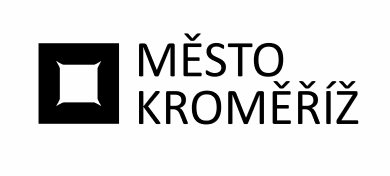 Městský úřad KroměřížMěstský úřad KroměřížMěstský úřad KroměřížMěstský úřad KroměřížMěstský úřad KroměřížMěstský úřad Kroměřížtel. xVelké náměstí 115Velké náměstí 115Velké náměstí 115Velké náměstí 115Velké náměstí 115Velké náměstí 115fax x767 01 Kroměříž767 01 Kroměříž767 01 Kroměříž767 01 Kroměříž767 01 Kroměříž767 01 KroměřížxENVICOM SAFETY s.r.o.ENVICOM SAFETY s.r.o.ENVICOM SAFETY s.r.o.ENVICOM SAFETY s.r.o.ENVICOM SAFETY s.r.o.ENVICOM SAFETY s.r.o.Nové sady 988/2Nové sady 988/2Nové sady 988/2Nové sady 988/2Nové sady 988/2Nové sady 988/2Odbor investicOdbor investicOdbor investicOdbor investicOdbor investicOdbor investicOdbor investicOdbor investicOdbor investic60200602006020060200BrnoBrnoIČ:IČ:IČ:IČ:0540637405406374DIČ:DIČ:DIČ:DIČ:CZ05406374CZ05406374Váš dopis značky///ze dneze dnevyřizujevyřizujevyřizujevyřizuje//linkalinkaV Kroměříži///0.0.00000.0.0000xxxx/5.4.2024OBJEDNÁVKA č.OBJ/2024/0581/INVObjednatel:Město KroměřížMěsto KroměřížVelké nám. 115/1Velké nám. 115/176701 Kroměříž76701 KroměřížIČ:00287351DIČ:CZ00287351xxx